                                                                                              Приложение № 1к Положению о разрешении ядерной и 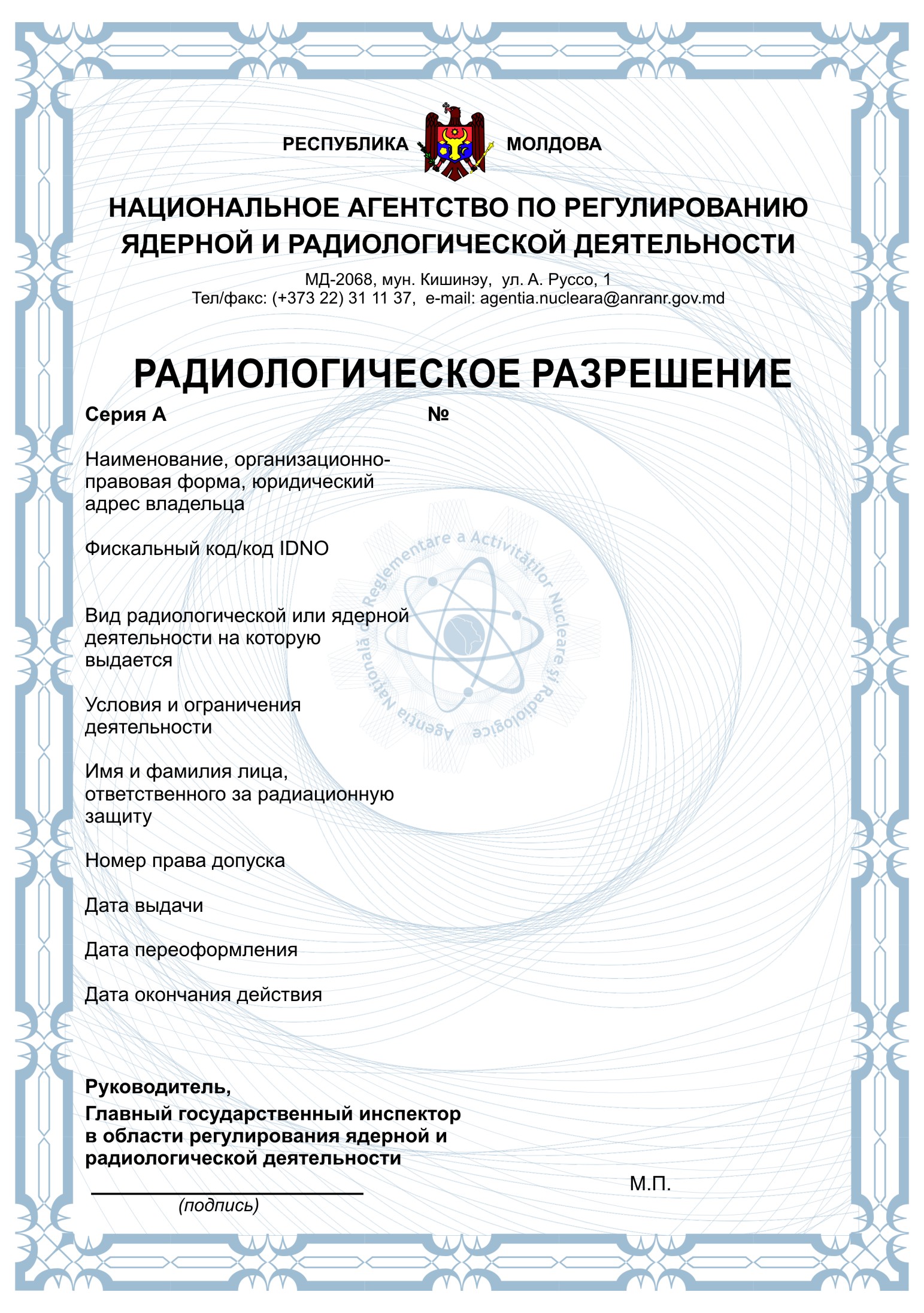 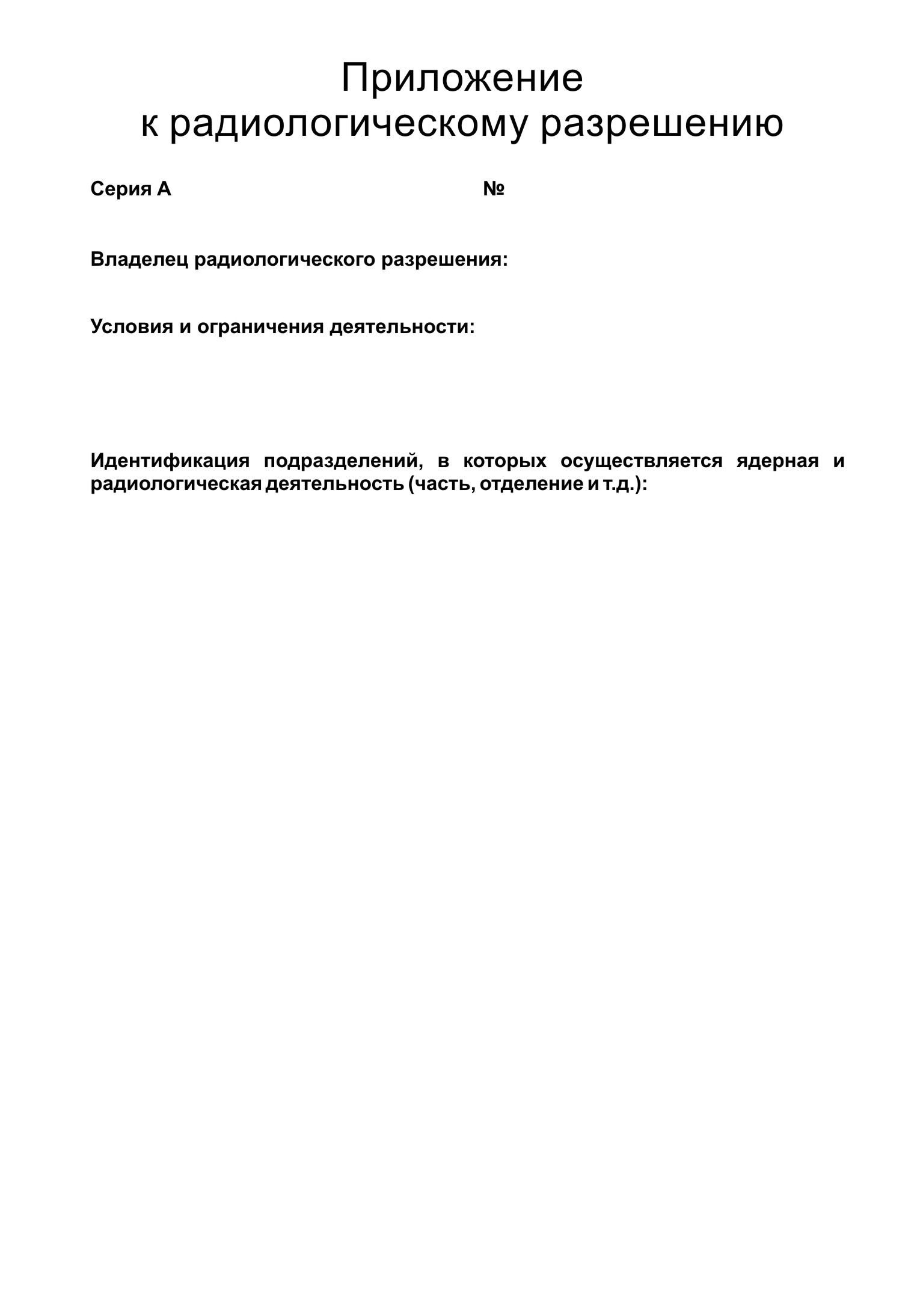 